                           		บันทึกข้อความ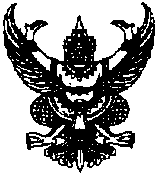 ส่วนราชการ  ………………………………………………………………………..........................................      ที่ ………….…………………………………… วันที่.............................................................................                            เรื่อง    ขอส่งโครงการขอรับทุนพัฒนาบุคลากรเพื่อการศึกษาทางไกลประเภทหน่วยงาน  (ทุนในต่างประเทศ)        
            ประจำปีงบประมาณ  ...................เรียน      ผู้อำนวยการสถานพัฒนาบุคลากรเพื่อการศึกษาทางไกล                    ตามที่คณะกรรมการพัฒนาบุคลากรเพื่อการศึกษาทางไกล  ในการประชุมครั้งที่ .........  เมื่อวันที่ 
............................มีมติจัดสรรทุนพัฒนาบุคลากรเพื่อการศึกษาทางไกลประเภทหน่วยงาน(ทุนในต่างประเทศ) ประจำปีงบประมาณ  .........  ให้แก่หน่วยงานต่าง ๆ นั้น                    สาขาวิชา...........................................ขอส่งรายละเอียดโครงการตามแบบขอรับทุน (สพบ.02) ประจำปีงบประมาณ  ...........จำนวน................โครงการ   รายละเอียดดังนี้
โดยผ่านความเห็นชอบจากคณะกรรมการประจำสาขาวิชาแล้ว  ในการประชุมครั้งที่ ..... ./...........เมื่อวันที่ ........................................ และสำเนาจำนวน  18 ฉบับ  มาด้วยแล้ว                      จึงเรียนมาเพื่อโปรดนำเสนอคณะกรรมการพัฒนาบุคลากรเพื่อการศึกษาทางไกลพิจารณาต่อไป                                                                                                                                 
                                                                                        (......................................................................)                                                                                                                       ประธานกรรมการประจำสาขาวิชา.......................ลำดับที่ชื่อโครงการชื่อผู้ขอรับทุน  หรือ
ชื่อผู้รับผิดชอบโครงการจำนวนเงิน (บาท)123                                                                                          รวมเป็นเงิน                                                                                          รวมเป็นเงิน                                                                                          รวมเป็นเงิน